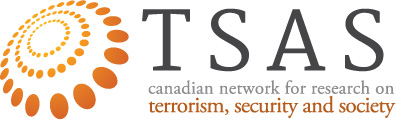 The Canadian Network for Research on Terrorism, Security, and SocietyCall For Applications: Junior Affiliate Studentships for 2019 Summer Academy Name:  E-Mail: Department: Organization: Organization Address:  Level of Study:	      Master’s		      Ph.D.            Post DocExpected Degree Completion Date: Select the Research Area(s) that most closely relate to your proposal, ranking options if more than one: (See website – www.tsas.ca/research - for descriptions of themes)___ Terrorist Radicalization		___ Security Responses 		 ___ Societal ContextWhy are you applying for a TSAS Studentship (i.e. how would it support your research and/or academic development)?   (maximum 350 words)Note: If the grant is awarded, this section may appear on the TSAS website.Brief description of thesis research**(maximum 350 words)**This section does not apply if your MA program does not have a thesis OPTION or if the applicant is pursuing the course option in lieu of a thesis. Please indicate if that is the case. Detailed Budget For Attendance at TSAS Summer Academy (if applying)*Note: expenses must adhere to the terms and conditions of the Tri-Agency Financial Administration Guidelines. Details can be found at:    http://www.nserc-crsng.gc.ca/Professors-Professeurs/FinancialAdminGuide-GuideAdminFinancier/index_eng.aspDeadline: April 8, 2019  11:50pmPlease remember to:Obtain ALL necessary signaturesEmail proposal to ec2ford@uwaterloo.caInclude BRIEF CV as an attachmentInclude letter of support from academic supervisorGUIDELINES FOR HOLDING TSAS JUNIOR AFFILIATE STUDENTSHIPSNovember 20181. Eligibility1.1 Studentship recipients must be an MA or Ph.D. or Post Doctoral student currently enrolled or engaged at a University. 1.2 Our website outlines a process by which individuals may become affiliated with TSAS.1.3 The junior affiliate must be in good standing with TSAS, having submitted an annual report and with no outstanding deliverables. 1.4 The junior affiliate must be considered a graduate student for the full duration of the award. 2. General Principles and Conditions of the TSAS adjudication process2.1 It is TSAS’s practice to consider only one application for any of our junior research affiliates during any given competition. 2.2 Consideration will be given to all applicants, but funding will be provided based on the scholarly merit of individual applications, the relevance of the student’s research interests to the TSAS mandate, and on the strength of the letter of support. After this preference, will be given to applicants who have not previously received TSAS studentships. 2.3 Funds can be used for TSAS Summer Academy travel and registration expenses. 2.4 Proposals should be clear, justify the use of all monies requested, and provide all information requested on the application form.2.5 Funds may be used only for the purposes described in the original application, subject to any special conditions given in the Letter of Award.2.6 Students must also abide by the policies and regulations operative in their home university.2.7 Funds may not be used to provide salary or honoraria for Studentship recipients. . 3. Termination 3.1 An award may be terminated if conditions are not observed. Unspent funds must be returned to TSAS if the award is terminated.4. Travel 4.1 Travel must follow the guidelines of Tri-Agency Financial Administration guidelines and when appropriate University of Waterloo Policy 31. See https://uwaterloo.ca/secretariat-general-counsel/policies-procedures-guidelines/policy-315. Reports 	5.1 Each recipient of research funding must generate a TSAS Research Brief, highlighting the top-level conclusions and policy or practical implications of your research. For MA students, this is usually submitted by 30 September 2019, shortly following the completion of your thesis. For PhD students, this is usually submitted no later than 15 December 2019, following the completion of your field research.Recipients of funding for the Summer Academy must act as a rapporteur for one session of the Summer Academy, and submit a report no later than 2 weeks following the end of the Summer Academy (26 July 2019).5.2 Financial reports must be submitted to the University of Waterloo, Project Manager by April 30, 2019.Academic SupervisorPrint NameSignatureDate (M/D/Y)$ AmountTSAS Summer Academy - Registration Fee (updated fee will be provided in late 2018)900Accommodation at Laurier University 350Round trip Air / Train / Bus Fare from _________________ to Waterloo (for flights, choose Toronto Pearson Airport)  (Please attach pdf of internet search showing lowest cost to travel from your destination on July 8 returning July 12).  Maximum of $600Other (please specify; this should include costs for any accommodations you require because of special needs)C+ D must be $600 or less. Total